Mediteranne - VorspeisenPeperoni  vom  GrillGmit frisch gepresstem Knoblauch und  geriebenem Schafskäse10,80 €Gebratene ZucchiniA2CG  mit hausgemachtem Tzatziki8,80 €Muscheln  aus  dem  BackofenRL4                      mit Knoblauch-Kräuterbutter an Marktfrischen Salatbouquet10,50 €Octopus  vom  GrillH  Gegrillter Oktopus mit Fava(Platterbsenpüree),  Veredelt mit einem Olivenöl-Knoblauch-Dressing und Oregano19,50 €Feta vom GrillGAGriechischer Schafskäse vom Grill mit Aromatisch geräuchertem Käse, dazu Zwiebeln, Peperoni, Tomaten, pikant  gewürzt und Oregano11,90 €MelitzanobourekakiaASCGAuberginen-Röllchen gefüllt  mit  Schafskäse-Creme8,90 €SaganakiA2CGSchafskäse knusprig paniert mit Sesam und Honig an Marktfrischen Salatbouquet11,90 € TzatzikiGHochwertiger griechischer Sahnejoghurt, angemacht mit Gurke und Knoblauch. Geschmacklich abgerundet mit frischem Dill5,30 € Vorspeisen-PlatteA2CGRS* ein Kreation des Küchenschefs, sowohl warm als auch  kaltDie Vorspeisenplatte kann auch für mehrere Personen serviert werden16,80 €KnoblauchbrotA1G4 veredelt mit frischer Knoblauchbutter 4,80 €SuppenFrische   Hausgemachte  TagessuppeFragen sie Bitte das Servicepersonal für Tages-Suppe8,40 €SALATEBeilagen-SalatMTagesfrischer  gemischter Salat. Angemacht mit Senf-Honig-Vinaigrette 5,50 €           Griechischer  BauernsalatGTraditioneller griech. Bauernsalat, bestehend aus Tomaten, Gurke, Paprika, Zwiebeln, Kalamon-Oliven, Feta und frischem  Oregano. Angemacht in kaltgepresstem Olivenöl Klein 7,50 €           Groß 13,90 €Hähnchen-Quinoa-SalatMGMarktfrischer Salat mit Quinoa und Senf-Honig-Vinaigrette18,90 €Scampis-SalatMMarktfrischer Salat  mit  gegrillten  Scampis  und Senf-Honig-Vinaigrette20,90 €Rumpsteak-SalatMMarktfrischer Blatt-Salat  mit  gegrilltem  Saftigem Rumpsteak in Stücken geschnitten, Rote Beete, Rote Bohnen, Champignon und Senf-Honig-Vinaigrette20,90 €Fisch  SpezialitätenGarnelen  vom  Grill  nach  Art des HausesBHMG4mit  tagesfrisches gebratenem Gemüse, Joghurt-Knoblauch Dip,  Basmatireis und frischem Marktsalat28,50 €Lachs-Filet  vom  GrillAGM4Gegrilltes Wildfang - Lachsfilet mit tagesfrischem gebratenem Gemüse. Mariniert mit einer hausgem. Olivenöl-Zitronen-Marinade.Basmatireis, Joghurt-Knoblauch Dip und frischem Marktsalat27,90 €Dorade Royal-Meerbarbe vom GrillDGM4mit tagesfrischem, gebratenem Gemüse  mit Olivenöl-Zitronen-Marinade, Basmatireis, Joghurt-Knoblauch Dip und frischem Marktsalat 26,90 €Zander-Filet vom  GrillAGM4mit Griechische Fava (Platterbsenpüree),  tagesfrischem  gebratenem Gemüse,Joghurt-Knoblauch Dip und  frischem Marktsalat           24,50 €Tintenfisch  vom  GrillHRGM4Calamari vom Grill wird Ihnen serviert mit gebratenem Gemüse,Basmatireis,  Tzatziki  und frischem Marktsalat 24,50 €Fisch-Platte  mit  Garnellen,   Kalamaria,   Octopus  vom  Grill MGDHR4mit gebratenem Gemüse , Griechische Fava (Platterbsenpüree),   Joghurt-Knoblauch Dip und frischem Marktsalat28,80 €        Alle  unsere  Gerichte  werden  mit  Olivenöl   zubereitet.         Alle Gerichte können statt gemischtem Salat mit Bauernsalat bestellt werden,              Aufpreis  3,00 €Besonderes  zu  empfehlen  vom  Grill„ Pfälzer  Teller “A1GMMit   Saumagen,  Leberknödel,  Bratwurst,Rieslingsauerkraut,  Bratkartoffeln und Brot.17,50 €Domnapf  – TellerA1GCMSchweinelendchen  Medaillons  in  cremiger Champignonsauce,  Tagliatellen und  Marktfrischer  Salat20,90 €Hähnchenbrustfilet  mit  Metaxa Sauce A1GM4 Cremiger  Rahm-Sauce,  Tagliatellen   und Marktfrischer Salat20,90 €Bifteki  mit  Feta GCM4Hacksteak mit Schafskäse gefüllt, Pommes frites,hausgemachte Tzatziki und Marktfrischer Salat19,90 €Mousaka  VegetarianaA1CGM4mit Auberginen,  Zucchini,  Champignon,  Schafskäse,Kartoffeln,  Gratiniert mit einer feinen Bechamelsauce,Marktfrischer Salat                                                            18,90 €Saftige Lammkrone vom Grill  GMMageres Lammkotelett am Stück, mit  Bratkartoffeln, dazu  gebratenen  Gemüse, hausgemachte Tzatzikiund Marktfrischer Salat30,80 €Rumpsteak vom GrillLM  Mageres Rindfleisch Rosa, Karamellisierte  Zwiebeln,  lecker gebratenes Gemüse, Bratkartoffeln , Marktfrischer Salatca. 280 gr.  30,80 €Feinschmecker-TellerGML4Fleisch Spezialitäten mit   Hähnchensteak,  Schweinefiletsteak,  Rumpsteak  Karamellisierte  Zwiebeln,   Pommes frites, Tzatziki  und  Marktfrischer Salat23,80 €Lamm-SpießGM zartem Lammfleisch mit Rosmarin , tagesfrischem gebratenen  Gemüse, Basmatireis, hausgemachte Tzatziki und Marktfrischer Salat24,80 €Lamm-TellerGM mit zartem Lammspieß,  Lammsteak   und  Lammkotelett aus Lammkrone, mit tagesfrischem, gebratenen  Gemüse, Bratkartoffeln, hausgemachte Tzatziki und Marktfrischer Salat28,80 €Gyros  SpezialitätenGyros der Klassiker1Gsaftiges, mariniertes Schweinefleisch mit  knusprig Pommes frites, Zwiebeln und hausgemachtes Tzatziki dazu Marktfrischer Salat18,50 €Gyros in Metaxa-SauceA1GGyros vom Drehspieß in cremiger Metaxa-Sauce mit Mozzarella überbacken. Dieses Gericht ist nicht umsonst einer der meistverkauften Gerichte in griechischen Restaurants. Knusprig Pommes frites  und Marktfrischer Salat19,90 €Gyros  und  CalamariGHRM4Knuspriges  Gyros mit  leckere gegrillte Calamari; Pommes frites, Zwiebeln, hausgemachtes Tzatziki und Marktfrisches Salat21,90 €SchnitzelSchweineschnitzel A2CGM4„Wiener Art“mit Pommes frites  und  Marktfrischer  Salat 17,90 €Schweineschnitzel A2CGM4  mit ChampignonIn leckere cremige Rahmsauce , Pommes frites und Marktfrischer Salat18,90 €Cordon bleu A2CGM4mit  gek. Schinken*  und  Käse  gefüllt, Pommes Frites und  Marktfrischer  Salat21,90 €KindermenüHähnchenschnitzel A2CGM4mit  Pommes  frites  9,80 €    HacksteakACL  vom GrillBifteki  mit  Pommes  frites  9,80 €BratwurstAGM vom  Grill1 Bratwurst mit  pommes  frites, Ketschup  und  Mayonnaise.7,90 €TagliateleA1GCFrische  Nudeln  mit  Tomaten  Sauce  und  Parmesan7,90 €DessertHausgemachtes Sorbet3.4Dreierlei Fruchtsorbet 
9,50 €TiramisuA1CHG
mit  Eis , Schokosauce  und  Sahne
7,80 €Créme BrûléeGA1CHHaugemacht
8,50 €ApfelstrudelA1CHG(Warm) mit  Eis,  Vanillesauce,  Sahne
7,80 €Amarena-PlatteGHVanille und Schokoladen- Eis   mit  Amarena-Kirschen,  Sahne
6,90 €Joghurt mit HonigGHHochwertiger griechischer Sahnejoghurt  mit  Honig und Walnüssen6,50 €Panna CottaGA1Hmit  Eis und  frischen Früchte7,80 € AllergenkennzeichnungA=GLUTEN(Weizen1, Mehl2, Gerste3).   B=KREBSTIERE.   C=EI.   D=FISCH.    E=ERDNUSS.    F=SOJA.G=MILCH oder LACTOSE.   H=SCHALENFRÜCHTE(Mandeln, Walnüsse, Haselnüssen).   L=SELLERIE.   M=SENF. N=SESAM.   O=SULFITE.   P=LUPINEN.   R=WEICHTIERE.1=CHININHALTIG.  2=COFFEINHALTIG.  3=FARBSTOFF.  4=KONSERVIERUNGSSTOFF.Wir weisen darauf hin, dass bei handwerklicher Herstellung trotz größtmöglicher Sorgfalt geringe Spuren von nicht  deklarierten Allergenen in den Speisen vorkommen können, hierzu können wir keine Haftung übernehmen.  Unsere Allergendeklaration spiegelt Rezeptur gemäss die enthaltenen Allergene wieder.  Alle Angaben wurden nach bestem Wissen und Gewissen sowie nach unseren aktuellen Rezepturen erstellt.Falls Sie Allergiker sind, sprechen Sie bitte unser Servicepersonal an, wir informieren Sie selbstverständlich ausführlich!    * mit Antioxidationsmittel, Konservierungsstoff  Phosphat, Farbstoff   ** Oliven Geschwärtz (Bei E 579,  585)Warme Getränke2                        Aperitif,  Liköre,  Brände  0,2 / 0,4clKaffee Creme                             3,00 €           Williams-Christ 40% vol.                                      2,80 €CapuccinoG                                                 3,30 €            Ouzo 38% vol.                                                      2,80 €Heiße SchokoladeG                               3,60 €            Averna 32% vol.                                                   3,50 €Griechische Mocca                     3,00 €            Ramazotti 30% vol.                                              3,50 €Glas Tee, groß                            3,00 €            Bacardi – Cola 1,2  38% vol.                                  6,50 €Glas Glühwein                            3,90 €           Campari - Orange 25% vol.                                  6,50 €Kaffee Entkoffeiniert                  3,00 €           Wodka  Lemon3  38% vol.                                    6,50 €Latte MacchiatoG                                     3,70 €           Baileys 18% vol.  0,4cl                                          4,50 €Espresso                                      3,00 €           Jack Daniels-Cola1,2  40% vol   0,4cl                     7,50 €MilchkaffeeG                                              3,70 €           Fernet  Branca 42% vol.                                        3,50 €Doppelt  Espresso                       4,50 €           Metaxa  7 Sterne 40% vol.                                    6,00 €                                                                         Metaxa  Very Old 40% vol.                                   7,50 €                                                                         Aperol Spritz  oder   Hugo  0,25 l                    7,50 €                                                                                        Lillet mit Wild Berry     0,25 l                            7,50 €Krombacher BierA3 vom FaßPilsener	0,3 l	3,80 €Pilsener		0,5 l	5,10 €Hefeweizen	0,5 l	5,10 €Brautradition-dunkel	0,3 l	3,80 €Brautradition-dunkel	0,5 l	5,10 €Brautradition naturtrüb	0,3 l	3,80 €Brautradition naturtrüb	0,5 l	5,10 €Radler	0,3 l	3,80 €Radler	0,5 l	5,10 €Weizenradler	0,5 l	5,10 €Hausbier Domnapf	0,3.l	3,80 €Krombacher FlaschenbierA3Vita-Malz	0,33 l-Fl.	3,80 €Weizen  (Kristallklar)	0,5   l-Fl.	5,10 €Hefedunkel	0,5   l-Fl.	5,10 €Krombacher-Alkoholfrei  Pils 0,0%	0,33 l-Fl.	3,80 €Krombacher-Alkoholfrei  Weizen	0,5   l-Fl.	5,10 €Alkoholfreie  GetränkeCoca-Cola, oder  Zero1,2	0,33 Fl.	3,90 €Fanta1,2   /  Sprite   /  mezzo mix1,2	0,33 Fl	3,90 €Richards Sun Eistea (Peach, Lemon, Blueberry)	0,33 Fl	3,90 €Proviant Bio-Limo Zitrone naturtrüb	0,33 Fl	3,90 €Proviant Bio-Limo Rhabarber	0,33  Fl	3,90 €Johannisbeernektar	0,25 l	3,60 €Johannisbeersaftschorle	0,25 l	3,50 €Johannisbeersaftschorle	0,4 l	4,60 €Apfelsaft	0,25 l	3,60 €Apfelsaft-Schorle	0,25 l	3,50 €Apfelsaft-Schorle	0,4 l	4,60 €Orangensaft	0,25 l	3,50 €Orangensaft	0,4 l	4,80 €Schweppes Bitter Lemon3	0,25 l	3,50 €Schweppes Bitter Lemon3	0,4 l	4,80 €Mineralwasser Alwa (Medium oder Still)	0,25 Fl.	2,60 €Mineralwasser Alwa ( Still)	0,5   Fl.	4,90 €Mineralwasser Alwa  (Medium oder Still)	0,75 Fl.	6,50 €Champagner & SektMoet  &  Chanton	0,75 l	85,00 €1 Glas AS Secco Perlwein Trocken weiß	0,1 l	4,50 €AS Secco Perlwein Trocken weiß	0,75 l	22,50 €         leicht und spritzig       Schorle	0,5 Ltr.      0,25 Ltr.Riesling-Schorle  aus  Qualitätswein b.A.	5,50 €	3,80 €Weißherbsts-Schorle  aus  Qualitätswein b.A.	5,50 €	3,80 €WEINKARTE  Offener Wein*O		    Glas 0.2 LRETSINA                  „Trocken, geharzt“			6,90 €Traditioneller griechischer Weisswein, der mit dem Harz des Pinienbaums versetzt wird. Kräftige Harznote, gute Weinqualität, ein echter Grieche!Geschmack: geharzt – Traditionelle Bezeichnung „Retsina“MOSCHOFILERO      Weisswein	„Trocken“			6,90 €Herrliche Frische am Gaumen und im Ansatz, guter Körperbau mit feiner Säurestruktur.Immer ein Genuss Wert - Unsere besondere Empfehlung!Weingut Orfeas - Herkunft: Peloponnes PGI – Rebsorte: Moscofilero ASSYRTIKO              Weisswein      „Trocken“                                                                6,90 €Die heimische Rebsorte „Assyrtiko“ ist die Königin unter den weißen Trauben. Die körperreichen Weine sind trocken mit einem mineralischen Touch und zeigen Ähnlichkeit mit dem deutschen Riesling. Es sind hervorragende Essensbegleiter.Weingut Cavino - Herkunft: Peloponnes PGI - Rebsorte: Assyrtiko SAUVIGNON  BLANC        Weisswein     „Fruchtig“			6,90 €Im Anbaugebiet Achaia-Patras sind die sandigen und nährstoffarmen Böden bestens für den Anbau der Sauvignon Traube geeignet. Im Mund ein richtiger Gaumenspaß, rassig und frisch.Perfekt zu Fisch!Erzeuger: Irida-Cavino - Herkunft: Peloponnes. – Rebsorte: Sauvignon BlancGRAUER BURGUNDER       QbA      Trocken       Pfälzer-Wein  aus St. Martin             6,90 €herb ausgewogene Burgunderart, harmonischRIESLING        QbA          Trocken                         Pfälzer-Wein  aus St. Martin               6,90 €kräftig, rassig, herb, feines  Pfirsich-BukettOMIKRON-ROSE	„Trocken“			 6,90 €Kräftiger und trockener Roséwein, der etwas dunkler ausfällt. In der Nase dominieren die Kirscharomen. Die fruchtigen Komponenten am Gaumen sind sehr schmackhaft und einladend.Weingut Zacharias - Herkunft: Peloponnes PGI - Rebsorte: St. George (Agiorgitiko)PORTUGIESER WEISSHERBST                                                                                       6,90 € QbA     Mild       vollmundig,    süffig      Pfälzer-Wein  aus St. MartinIMIGLYKOS-ROT	„Lieblich“			 6,90 €Beliebter Rotwein mit herrlichen Aromen, die an Rosinen und Feigen erinnern. 			Im Mund dann verführerisch und abgerundet mit leichtem Schmelz am Gaumen.Tsantali Vineyards - Qualität: Tafelwein LieblichAGIORGITIKO   Rotwein 	„Trocken“			 6,90 €Leuchtendes Rubinrot im Glas, süße Kirschen in der Nase. Die milde Ausprägung und die elegante Art schmeicheln den Gaumen bei jedem Schluck. Feiner Rotwein!Weingut Orfeas - Herkunft: Peloponnes PGI – Rebsorte: St. George (Agiorgitiko)MERLOT     Rotwein	„Fruchtig“			6,90 €Merlot ist immer der Publikumsliebling! Das Bouquet offenbart sich mit Süßkirschen und Cassis, am Gaumen zeigt sich der Wein sehr elegant, dabei anregend und verspielt.Weingut Cavino - Herkunft: Achaia PGI - Rebsorte: MerlotNAOUSSA          Rotwein               „Trocken“                                                                   6,90 €100% aus der Rebsorte Xinomavro, hat Aromen von getrocknetenFrüchten mit einem dezenten Vanille Ton im Duft und langem  NachgeschmackST. LAURENT       QbA     „Halbtrocken Rotwein“    Pfälzer-Wein  aus St. Martin         6,90 €Herzhaft, feine Rasse, feinfruchtigWEISSWEINE FLASCHE*O	FL.: 0.75 L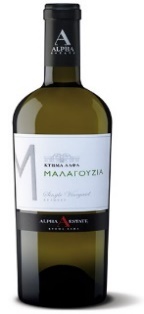 MALAGOUSIA			43,00 €Die Rebsorte Malagousia ist zur Trendsorte in Griechenland geworden. Beindruckend ist die Frische und die wunderbar leichte und aromatische Art. Der Wein erinnert zunächst an einen Grauburgunder, hat aber den Pfiff eines Sauvignon Blanc.Weingut Alpha Estate - Herkunft: Florina PGI - Rebsorte: Malagousia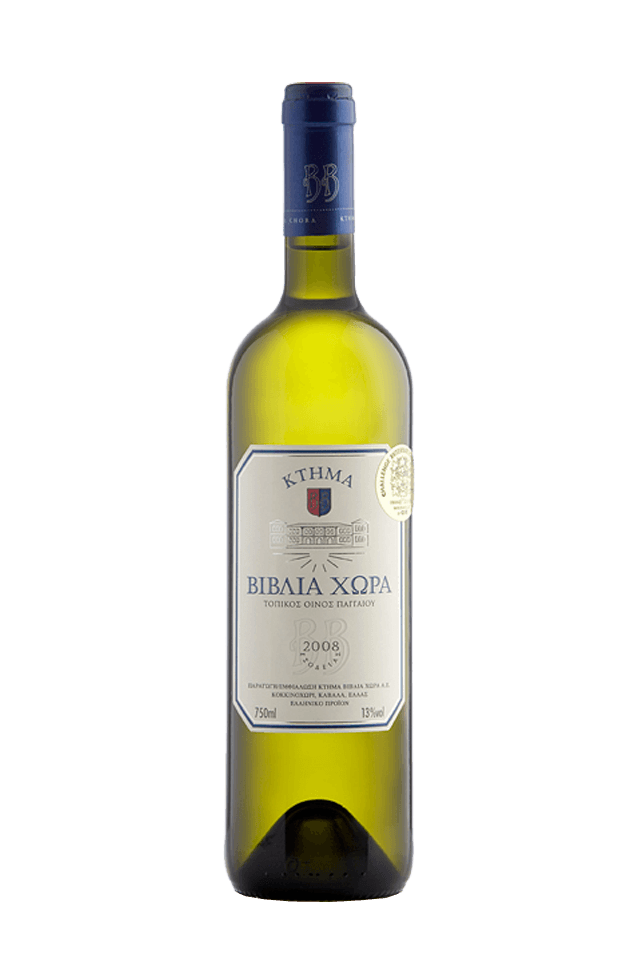 BIBLIA CHORA			43,00 €Biblia Chora ist das Biblische Land in der Region Kavala im Nordosten des Landes. Inspirierender und exotischer Weisswein! Im Mund dann rassig und zupackend mit gutem Säurespiel.Weingut Biblia Chora - Herkunft: Pangeo PGI - Rebsorte: Assyrtiko, SauvignonROTWEINE FLASCHE*O	Fl.: 0.75 LAXIA			41,00 €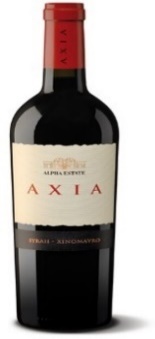 Die würzige „Xinomavro“ Traube in Kombination mit dem wuchtigen Syrah. Ein Power-Wein von internationalem Format. Markant und frech am Gaumen, lang im Abgang. Sehr guter Begleiter zu Lamm.Weingut Alpha Estate - Herkunft: Florina PGIRebsorte: Xinomavro-Syrah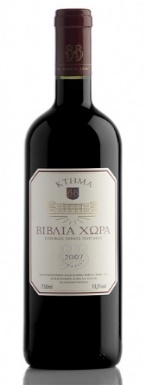 BIBLIA CHORA			42,00 €Schonend im Barrique ausgebaut. Gute Primärfrucht mit einem herrlich offenen Bouquet. Pflaumen und blonder Tabak neben Kirschen und Himbeeren. Gute Struktur, die den gesamten Gaumen auskleidet.Weingut Biblia Chora - Herkunft: Pangeo PGIRebsorten: Cabernet, Merlot